TENNISVERBAND MITTELRHEIN E.V.Bezirk Rechtsrheinisch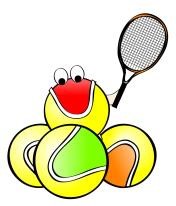 Großfeld-Cup                   	  Sommersaison 2022       im Rahmen der TENNOLINOS-Turnierserie des TVM Teilnehmer:		Mädchen und Jungen der Jahrgänge 2012 und jüngerDisziplin:		Gruppenspiele im Großfeld mit Dunlop „Academy Stage 1“ (25 % druckreduzierten) Bällen sowie Motorikübungen.Turniere:		Turnier 1 – Montag, 27. Juni 2022 (10:00-ca. 15:00 Uhr)				TC Rot-Weiß Hangelar, Konrad-Adenauer-Straße 57, 53757 Sankt AugustinTurnier 2 – Montag, 8. August 2022 (10:00-ca. 15:00 Uhr)THC Rot-Weiß Bergisch Gladbach, Romaneyer Straße 2151467 Bergisch GladbachTurnierleitung: Ralph Lampe – mobil 0173-5373811Meldungen:	Ausschließlich per E-Mail an jugendbezirkrr@web.de mit Nennung von Name, Vorname, Geburtsdatum, Anschrift, Telefon, E-Mail-Adresse, Verein, Trainer, E-Mail des Trainers	Sollten Sie keine Absage erhalten, gilt die Meldung als angenommen und verpflichtet zur Zahlung des NenngeldesMeldeschluss:	Eine Woche vor TurnierbeginnTeilnehmerzahl:	Maximal 16 TeilnehmerMeldegebühr:	18,- €  (in bar vor Ort zu zahlen)Preise:	Pokale (1.-3. Platz), Urkunde und kleiner Sachpreis pro TeilnehmerJedes Kind sollte nur von einer Person begleitet werden. Die gültige Coronaschutzverordnung muss beachtet werden. Bei Verhinderung erbitten wir eine rechtzeitige Absage, damit andere Kinder nachrücken können.Wir wünschen allen Teilnehmern und Eltern viel Spaß!Andrea Raupach				Ralph LampeJugendwartin Bezirk Rechtsrheinisch		TVM-Verbandstrainer Bezirk Rechtsrheinisch